Об отмене постановления № 6-п от 05.03.2014г. «Об утверждении Положения о порядке расходования средств резервного фонда администрации сельского поселения для предупреждения и ликвидации чрезвычайных ситуаций»В связи с протестом  прокурора Шенталинского района № 07-03-78/2020  от 14.02.2020г.  и  в  целях приведения нормативно-правовых актов в соответствие с законодательством Российской Федерации,  руководствуясь статьей 28 Федерального закона от 06 октября 2003 года №131-ФЗ «Об общих принципах организации местного самоуправления в Российской Федерации», Уставом сельского поселения Артюшкино муниципального района Шенталинский Самарской области, Администрация сельского поселения Артюшкино муниципального района Шенталинский ПОСТАНОВЛЯЕТ:1. Отменить постановление № 6-п от 05.03.2014г. «Об утверждении Положения о порядке расходования средств резервного фонда администрации сельского поселения для предупреждения и ликвидации чрезвычайных ситуаций».2. Контроль за исполнением настоящего постановления  оставляю за собой.Глава сельского поселения Артюшкино                                        Л. И. Панина 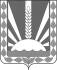 Администрациясельского поселения Артюшкино                муниципального района    Шенталинский          Самарской областиПОСТАНОВЛЕНИЕ       от  21 февраля 2020  г.    № 12- п          ___________________________________________________ул. Центральная, д. 21, д. Костюнькино, Шенталинский район,  Самарская область, 446901тел. 8(84652)47-510e-mail: artyushkino@shentala.su